EDITAL Nº 03/2022 – PROPOPI/UFDPar – PIBITI-ITV 2022-2023ANEXO II – Modelo de ProjetoEdital PIBITI/ITV/UFDPar (2022-2023)Programa Institucional de Bolsas de Iniciação em Desenvolvimento Tecnológico e Inovação - PIBITIPrograma de Iniciação Tecnológica Voluntária - ITVDados do Projeto e do ProponentePalavras-Chave:Descrição resumidaIntrodução (Justificativa e Problema) (até 2 páginas)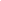 Descrever a contextualização tecnológica da proposta.Relatório de anterioridade tecnológica Relacionar as patentes encontradas que sejam semelhantes ou próximas à proposta no projeto com base em levantamento em bases de dados de patentes (INPI, Esp@cenet, WIPO,  GOOGLE PATENTS, USPTO, JPO e outras) e bases científicas, que venham a reforçar o problema técnico e o estado da técnica do(s) produto(s) proposto(s). Destacar a relevância tecnológica e inovadora do projeto.3. Objetivos e Metas (máximo de 1 página)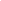 Explicitar os objetivos e metas a serem desenvolvidas no projeto.Objetivos: (devem ser claros e com foco no resultado esperado)Metas: (devem ser bem definidas, mensuradas e correlatas com os objetivos)4. Metodologia e estratégia de ação (máximo de 1 página)4.1. Resultados, Impactos e Plano de proteção tecnológica (máximo de 1 página)4.1.1.  Resultados e impactos Esperados: descrever de forma clara o que espera obter ao final do projeto de desenvolvimento tecnológico e inovação e explicitar os impactos nos âmbitos tecnológicos, socioeconômico, técnico-científico e ambiental;4.1.2. Plano de depósito ou proteção tecnológica: deve refletir de forma madura e clara a possibilidade de obtenção do produto, ao final do projeto, e de proteção para a tecnologia desenvolvida, por intermédio de pedido de depósito de patente, registro de software ou qualquer outro meio legal de proteção tecnológica.4.1.3. Descrever de forma sucinta as parcerias já existentes (se houver) que direcione para o desenvolvimento e comercialização do produto.5. Referências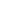 Relacionar as referências citadas em trabalhos científicos e tecnológicos de acordo com as normas da ABNT.  6. Cronograma de execuçãoProponente (Centro, Departamento).Nome do proponente (a) / orientador (a) da UFDPar que pleiteia concessão de bolsaNome do colegiado do Orientador (a)Título do ProjetoInformar dados quanto:1.	Projeto macro vinculado à UFPI ou à UFDPar com participação de outras IES/Centros de Pesquisa (coordenação geral); ou2.	Projeto macro vinculado à outra IES/Centros de Pesquisa em que a UFPI ou UFDPar é participante (coordenação local); ou3.	Projeto vinculado à UFPI ou á UFDPar, cujo coordenador é o próprio proponente.Colaborador do projeto: (Centro, Departamento).Título do Sub-ProjetoPreencher este campo caso se enquadre na situação 1 ou 2 do campo anterior referente a Projeto. Caso contrário deixe em branco.Nome do coordenador(a) oupesquisador(a) do Subprojeto:Nº do Cadastro do Projeto na CPESI/PROPESQI ou PROPOPI/UFDParModalidade Projeto Interno ou Externo (Financiado por agência de fomento): Colocar número de cadastroGrande Área e sub-área:Destacar a Área Prioritária do Ministério da Ciência, Tecnologia, Inovações e Comunicações (estabelecidas na Portaria MCTIC nº 1.122/2020, artigo 2º ao artigo 7º, com texto alterado pela Portaria MCTIC nº 1.329/2020).                    Área:1. Tecnologia e Inovação em Agropecuária (TIA);2.  Tecnologia da Informação e Comunicação (TIC);3.  Tecnologias Químicas e Novos Materiais (TQNM);4.  Tecnologia em Biotecnologia, Recursos Naturais e Tecnologia da Saúde (TBNTS).AtividadesSetOutNovDezJanFevMarAbrMaiJunJulAgoEntrega do Relatório ParcialEntrega do Relatório Final